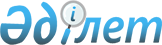 Об организации и обеспечении приписки граждан мужского пола 1994 года рождения к призывному участку в 2011 годуРешение акима города Аркалыка Костанайской области от 31 декабря 2010 года № 16. Зарегистрировано Управлением юстиции города Аркалыка Костанайской области 19 января 2011 года № 9-3-139

      В соответствии с подпунктом 13) пункта 1 статьи 33 Закона Республики Казахстан от 23 января 2001 года "О местном государственном управлении и самоуправлении в Республике Казахстан" и статьей 17 Закона Республики Казахстан от 8 июля 2005 года "О воинской обязанности и воинской службе" РЕШИЛ:



      1. Организовать приписку граждан мужского пола 1994 года рождения к призывному участку Отдела по делам обороны города Аркалык в январе-марте 2011 года, которым в год приписки исполняется 17 лет.



      2. Акимам сел и сельских округов принять меры к организованной явке юношей для прохождения приписки к призывному участку в сроки согласно утвержденному графику.



      3. Рекомендовать государственному учреждению "Управление внутренних дел города Аркалыка Департамента внутренних дел Костанайской области Министерства внутренних дел Республики Казахстан" (по согласованию), осуществлять розыск и задержание лиц, уклоняющихся от выполнения воинской обязанности.



      4. Рекомендовать государственному учреждению "Отдел по делам обороны города Аркалык Костанайской области" (по согласованию) совместно с начальником государственного учреждения "Отдел образования акимата города Аркалыка" довести до учебных заведений наряд на отбор кандидатов в военно-учебные заведения, обеспечить преподавателей-организаторов начальной военной подготовки справочными материалами по военно-учебным заведениям, организовать их работу, через средства массовой информации, дать объявления о начале работы по отбору кандидатов в военно-учебные заведения. Во время приписки провести с каждым допризывником индивидуальные собеседования с целью военно-профессиональной ориентации на поступление в военно-учебное заведение.



      5. Контроль за исполнением данного решения возложить на заместителя акима города Шалдыбаева Н.



      6. Настоящее решение вводится в действие по истечении десяти календарных дней после дня его первого официального опубликования.       Аким

      города Аркалыка                            Т. Тулеубаев      СОГЛАСОВАНО:      Начальник государственного

      учреждения "Отдел по делам

      обороны города Аркалык

      Костанайской области"

      ________________ С. Жаркин      Начальник государственного

      учреждения "Управление

      внутренних дел города Аркалыка

      Департамента внутренних дел

      Костанайской области

      Министерства внутренних дел

      Республики Казахстан"

      __________________ Е. Смагулов      Руководитель аппарата

      акима города Аркалыка

      _________ Ю. Устинова      Начальник государственного

      учреждения "Отдел внутренней

      политики акимата города Аркалыка"

      _______________ М. Айтмагамбетова      Начальник государственного

      учреждения "Отдел образования

      акимата города Аркалыка"

      _________________ Г. Кунакова
					© 2012. РГП на ПХВ «Институт законодательства и правовой информации Республики Казахстан» Министерства юстиции Республики Казахстан
				